KERTAS KERJA UNTUK PERAKUANJAWATANKUASA DASAR DAN ENTITI UNIVERSITIKERTAS KERJA CADANGAN DASAR/POLISI/PROSEDUR/GARIS PANDUAN ……………………………… 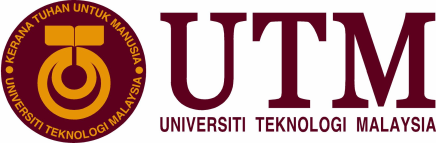 1.0	TUJUAN	Tujuan kertas kerja ini ialah untuk mendapatkan perakuan Jawatankuasa Dasar dan Entiti Universiti  mengenai cadangan Dasar/Polisi/Prosedur/Garis Panduan ………………………..2.0	LATARBELAKANGNyatakan latarbelakang secara ringkas.Nyatakan rujukan AKTA/Perlembagaan/Dasar/Polisi/Prosedur/Garis Panduan (Sekiranya berkaitan)3.0	JUSTIFIKASI Nyatakan justifikasi cadangan dan merujuk keperluan semasa.4.0	TERAS STRATEGIK & TERAS KEUTAMAAN ENVISION 2025Nyatakan kaitan Polisi/Prosedur/Garis Panduan ini dengan Teras Strategik & Teras Keutamaan enVision 2025.5.0	NILAI TERAS UTM (I.S.E.S)Nyatakan penjajaran Polisi/Prosedur/Garis Panduan dengan Nilai Teras I.S.E.S yang berkaitan.6.0	CADANGANNyatakan cadangan/usul yang dikemukakanLampirkan Dasar/Polisi/Prosedur/Garis Panduan7.0	SENARAI PROSEDUR YANG AKAN DIBANGUNKAN DI BAWAH 	POLISI YANG DICADANGKAN (untuk kertas kerja cadangan polisi baharu sahaja)8.0	TARIKH PELAKSANAAN	Nyatakan tarikh pelaksanaan yang akan berkuatkuasa.8.0	IMPLIKASI STAF/FIZIKAL/KEWANGAN	Senaraikan implikasi kepada staf (keperluan sumber), fizikal (prasarana,  kemudahan, peralatan dan lain-lain) dan juga kewangan (kos pelaksanaan) jika berkaitan.9.0	KESIMPULAN/SYORJawatankuasa Dasar dan Entiti Universiti dengan segala hormatnya dipohon memperakukan cadangan Dasar/Polisi/Prosedur/ Garis Panduan ………………………………..Disediakan olehDisemak olehDisahkan olehTandatanganNamaJawatanTarikhBilSenarai Prosedur/Garis Panduan PTJ Pemilik1.2.3.